Opening Hours 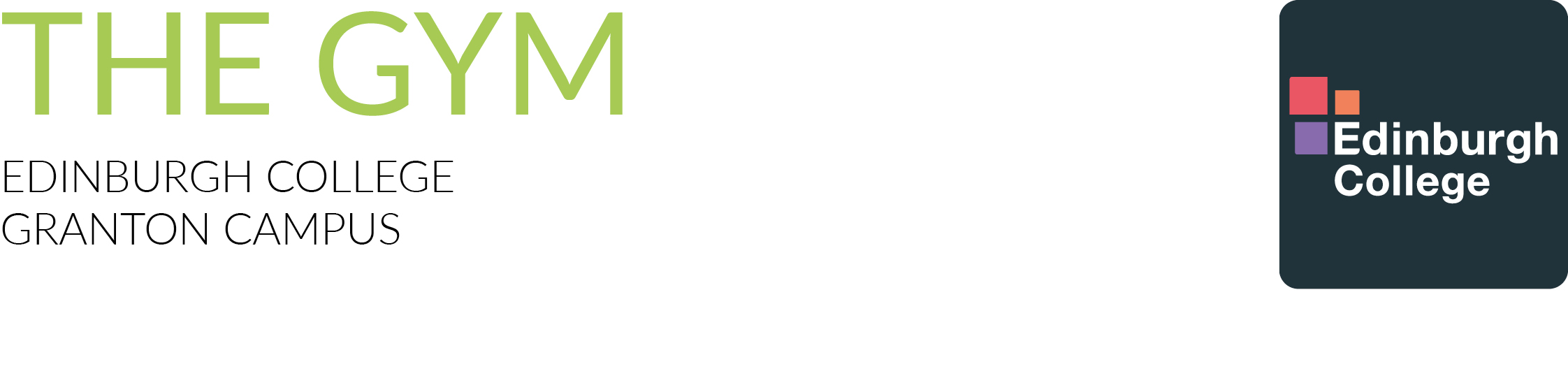 Monday 07:00-08:15Tuesday 16:00-17:30Wednesday 07:00-08:15Thursday 16:00-17:30Gym Membership ApplicationFees for Academic Year (27th Aug 18 – 14th June 19) 
(please tick which membership applies to you) Student  (£30) 	 College Staff (£40)	 External Member (£50)Student ID number (if applicable):      Personal DetailsFull Name:      	Date of Birth (DD/MM/YYYY):    /    /   Mobile Number:      	Email Address:      Emergency Contact DetailsEmergency Contact Name and Relationship:      Emergency Contact Telephone Number:      Medical HistoryDo you currently suffer from the following conditions?  If you answer yes to any of these conditions, please give details in the space provided.Have you ever been advised against taking part in physical activity, or been advised to modify an activity?  If so, please provide details. (Please note that further investigation may be required before membership is confirmed). Current Fitness Levels and Personal GoalsDuring a typical week, how many days do you do moderate to vigorous intensity aerobic physical activity and for what duration?Number of days:    		Number of minutes:      Do you have any personal fitness goals? (not mandatory to disclose)Personalised fitness programmes are available on request.As part of your gym membership there will be instances where we will contact you directly when there are any operational changes to gym membership, for example if the operating hours change.We would also like to contact you for direct marketing purposes in relation to promotions, offers relevant to membership renewal or upgrade and health and fitness activity programmes or events. We will only do this if you consent to us contacting you for this purpose. Please note you can withdraw your consent at any time. To do this, please inform a member of staff or email the Data Protection mailbox (DataProtection@edinburghcollege.ac.uk) so your request can be processed accordingly and ensure that you will not be contacted for marketing purposes. Please indicate below whether you consent to direct marketing and what your preferred method of communication is (please tick all that apply).I consent to marketing for the reasons provided above Email			Mobile			Text			DeclarationI can confirm that I have completed this application form honestly and I have disclosed all required information. I will notify gym personnel of any changes to the above. I confirm that I am happy to proceed and I acknowledge that I fully understand the risks associated with exercise, such as injury, illness or death and I accept any responsibility for any of these that may occur whilst participating in an exercise programme.Signed:            							Date:      Please send this form to grantongym@edinburghcollege.ac.uk to complete your application.Privacy Notice for Edinburgh Gym Membership (Granton and Sighthill)Edinburgh College is providing you with this information to comply with data protection law and to ensure that you are fully informed and we are transparent in how we collect and use your 
personal data. Who is collecting the information?Edinburgh College is the Data Controller. We have an appointed Data Protection Officer (DPO), Alice Wilson, who can be contacted by emailing: DataProtection@edinburghcollege.ac.uk Why are we collecting it and what are we doing with it (Purpose)?The purpose of collecting this data is to process membership applications, inform relevant members of sport and fitness staff of medical conditions that may be affected by exercise and to support members with relevant exercise programming. On occasions we will use this data to contact members directly in order to notify of changes in operating hours, health and fitness specific activity programmes/events and promotions/offers relevant to membership renewal and/or upgrade.What personal data do we collect?Name, Address, Email AddressContact number Emergency contactCurrent Medical/Health history information that is relevant to ensuring safe 
exercise participation, Your exercise preferences and exercise aims and objectives if you require an 
exercise programme.How are we collecting this information? What is the source?We collect this information directly from you by your completion of the online application which members will send by email to the relevant campus gym email address.The lawful basis for the processingThe legal basis for processing your data is under GDPR Article 6(1)(b) the processing is necessary for the performance of a contract to which the data subject is party or in order to take steps at the request of the data subject prior to entering into a contract.In relation to marketing purposes (as detailed above and within the application form) the legal basis for processing is Article 6(1)(a) “the data subject has given consent to the processing of his or her personal data for one or more specific purposes.” It is important to note that consent can be withdrawn at any time.When your medical conditions are collected (and therefore involves processing health data which is classed as special category data), the legal basis for processing Article 9 (1)(b) “processing is necessary for the purposes of carrying out the obligations and exercising specific rights of the controller or of the data subject in the field of employment and social security and social protection law in so far as it is authorised by Union or Member State law or a collective agreement pursuant to Member State law providing for appropriate safeguards for the fundamental rights and the interests of the data subject”, processing this information is to comply with Health and Safety standards and Public Liability/Indemnity Insurance policies
Who we share the information with:We do not share this information with any other organisation or body.How long do we hold the personal data?Data will be held until the termination of membership by either party. The membership records will be destroyed securely.Individuals’ rights in relation to this processingUnder data protection law individuals have various rights. These are:The Right to be Informed (i.e. privacy notices)The Right of Access – to have access/copies of the personal data heldThe Right to Rectification – to correct inaccurate or incomplete personal dataThe Right of Erasure (commonly known as the Right to be Forgotten (RTBF)) – to destroy all personal data held for this purpose.The Right to Restrict Processing – this links with rectification and objection and means you can request the processing is restricted until the objection has been addressesThe Right to Object – this is an absolute right with direct marketing and can apply with other instances. If you object to how your data is processed please email the data protection mailboxThe Right to Data Portability – this means you can request your data in a machine readable format (like a .csv file) and you can request it is transferred to another organisation (for example another gym).The Right to know of any automated decision making including profiling is done with their data. – the College does not used automated processes for this purpose.For the purposes of gym membership, all of the rights listed above apply except for the last one – automated decision making/profiling. To exercise any of your rights please email the data protection mailbox at DataProtection@edinburghcollege.ac.ukComplaints to UK Information Commissioner’s Office (ICO)If you are concerned about how your personal data is being used by the College, in the first instance please can you contact the College Data Protection Officer (DPO) at DataProtection@edinburghcollege.ac.uk . If you are not satisfied with the outcome then you can complain to the regulator of data protection, the UK Information Commissioner’s Office (ICO). The ICO has guidance on their website here: https://ico.org.uk/your-data-matters/raising-concerns/ You can email them at casework@ico.org.uk or call them on 0303-123-113 or you can send a letter to them at the following address:Customer ContactInformation Commissioner's OfficeWycliffe HouseWater LaneWilmslowSK9 5AFHypertension  yes   noHeart Disease  yes   no Diabetes  yes   noEpilepsy  yes   no Respiratory Conditions  yes   noBone/joint problems  yes   noInherited Risk Factors (genetic factors) 
 yes   noDo you have any disabilities?  yes   noAre you pregnant or have you recently been pregnant?  yes   noDo you have any allergies  yes   noAre you on any medication?  yes   noDo you have any injuries/illnesses?  yes   no